Приложение 2 к Правилам организации государственного надзора состояния промышленной безопасности, охраны труда и горного надзора в системе Государственного Комитета горного и технического надзора Донецкой Народной Республики (пункт 2.11)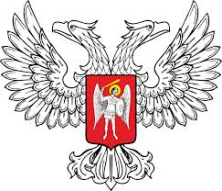 Государственный Комитет горного и технического надзораДонецкой Народной Республики(Государственный Комитет Гортехнадзора ДНР)__________________________________________________________________________________________(структурное подразделение Государственного Комитета Гортехнадзора ДНР, адрес, телефон, E-mail)__________________________________________________________________________________________ПРЕДПИСЫВАЮЩИЙ ДОКУМЕНТот _________ 20___    года         №______________________________________________________________________________________________________(должность, фамилия, имя, отчество руководителя предприятия, физического лица-предпринимателя, наименование ___________________________________________________________________________________________субъекта хозяйствования и адрес предприятия, телефон)____________________________________________________________________________________________ ____________________________________________________________________________________________Мной,_______________________________________________________________________________ (должность, фамилия, имя, отчество лица органа Гортехнадзора)с участием_____________________________________________________________________________________________________________________________________________________________________________(должности, фамилии, имена, отчества лиц, которые привлекались к проверке)в присутствии______________________________________________________________________________(должность, фамилия, имя, отчество  работников предприятия)____________________________________________________________________________________________С__часов ___минут «__»__________по ___часов ___минут «__»__________20__года _________ проведена________________________________ проверка промышленной безопасности опасных                                                     (тип проверки) производственных объектов, охраны труда (охраны недр) на (в) 	_______________________________________________________________________________(название предприятия, объекта)_______________________________________________________________________________________________________________________________________________________________________________________________________________________________________________________________________________________находится по адресу: _____________________________________________________________________________________________________________________________________________________________________На основании ________________________________________________________________________         ст.44 Закона ДНР «Об охране труда», статьи 67 Закона ДНР «О недрах»,  «Положения о государственном_____________________________________________________________________________________     Комитете горного и технического надзора ДНР», утвержденного Указом Главы ДНР от 10.12.2014г. №41 и др.Продолжение приложения 2I. ПРЕДПИСАНИЕ1. В соответствии с __________________________________________________________________                                         ст.8 Закона ДНР «О государственном надзоре в сфере хозяйственной деятельности»,_________________________________________________________________________________,                                                    ст. 7 Закона ДНР «Об охране труда» и др.требую устранить нарушения* Перечень всех нарушений, которые были выявлены.**Сроки устранения нарушений, назначаемые должностным лицом Государственного Комитета Гортехнадзора ДНР, которые не должны превышать одного месяца; если нарушение требует остановки (ограничения) выполнения работ (производства), срок его устранения не устанавливается.II. РАСПОРЯЖЕНИЕ2. В соответствии с __________________________________________________________________                                         ст.8 Закона ДНР «О государственном надзоре в сфере хозяйственной деятельности»,_________________________________________________________________________________                                                    ст. 7 Закона ДНР «Об охране труда» и др.В связи с выявленными нарушениями, которые создают угрозу жизни работникам и отмеченных в п._______ раздела 1, ____________________________________________________                                                                               (запрещает, останавливает, приостанавливает, ограничивает работу, эксплуатацию _________________________________________________________________________________         отдельного производства, цеха, участка, рабочего места, здания, сооружения, помещения, выпуск и эксплуатация машин, ________________________________________________________________________ оборудования, транспортных  и  других средств  производства,  выполнение  конкретных   работ, применение новых опасных________________________________________________________________________                       веществ до устранения вышеуказанных  нарушений и получения решения на возобновление работ, эксплуатации)В случае невозможности немедленной приостановки  работ по эксплуатации  машин, механизмов, оборудования __________________________________________________________                                                 (наименование объекта, машины, механизма, оборудования, другое, местонахождение) подготовить его к опломбированию до «___» час «___» мин  «____» _______ 20__г.Продолжение приложения 23. Место установки пломбыIII. ПРЕДЛОЖЕНИЯ4. Требую разработать мероприятия об устранении нарушений отмеченных в предписании. Один экземпляр представить в инспекцию в течение ________ дней со дня выдачи предписывающего документа. 5. Об устранении нарушений и выполнении мероприятий информировать письменно _____________________________________________________________________________________________________________  (указать срок представления уведомления и структурное  подразделение Государственного Комитета Гортехнадзора ДНР)Предписывающий документ к исполнению получил            __________________________________             _________________             _________________(должность руководителя (уполномоченного лица)                       (подпись)                            (фамилия, инициалы)                              предприятия)                                                                                                                                                                                                                                ________________________
                                                                                                                                                                                              (дата)N 
п/пСодержание выявленных нарушений*Ссылка на пункты и название нормативных документов, требования которых нарушеныСрок устранения нарушений**1234№ п/пНаименование объекта, машины, механизма, оборудования т.п, место-нахождения (инвентарный номер)Номер пломбы, логотипНомернарушенияОтветственное лицо за сохранность и целостность пломбыОтветственное лицо за сохранность и целостность пломбыОтветственное лицо за сохранность и целостность пломбыОтветственное лицо за сохранность и целостность пломбы№ п/пНаименование объекта, машины, механизма, оборудования т.п, место-нахождения (инвентарный номер)Номер пломбы, логотипНомернарушениядолж-ностьфамилия,инициалыподписьвремя, дата принятия под ответствен-нось12345678Предписывающий документ выдал_________________________________
(должность лица органа Гортехнадзора)___________________
(подпись)__________________________
(фамилия, инициалы)___________________________
(дата)